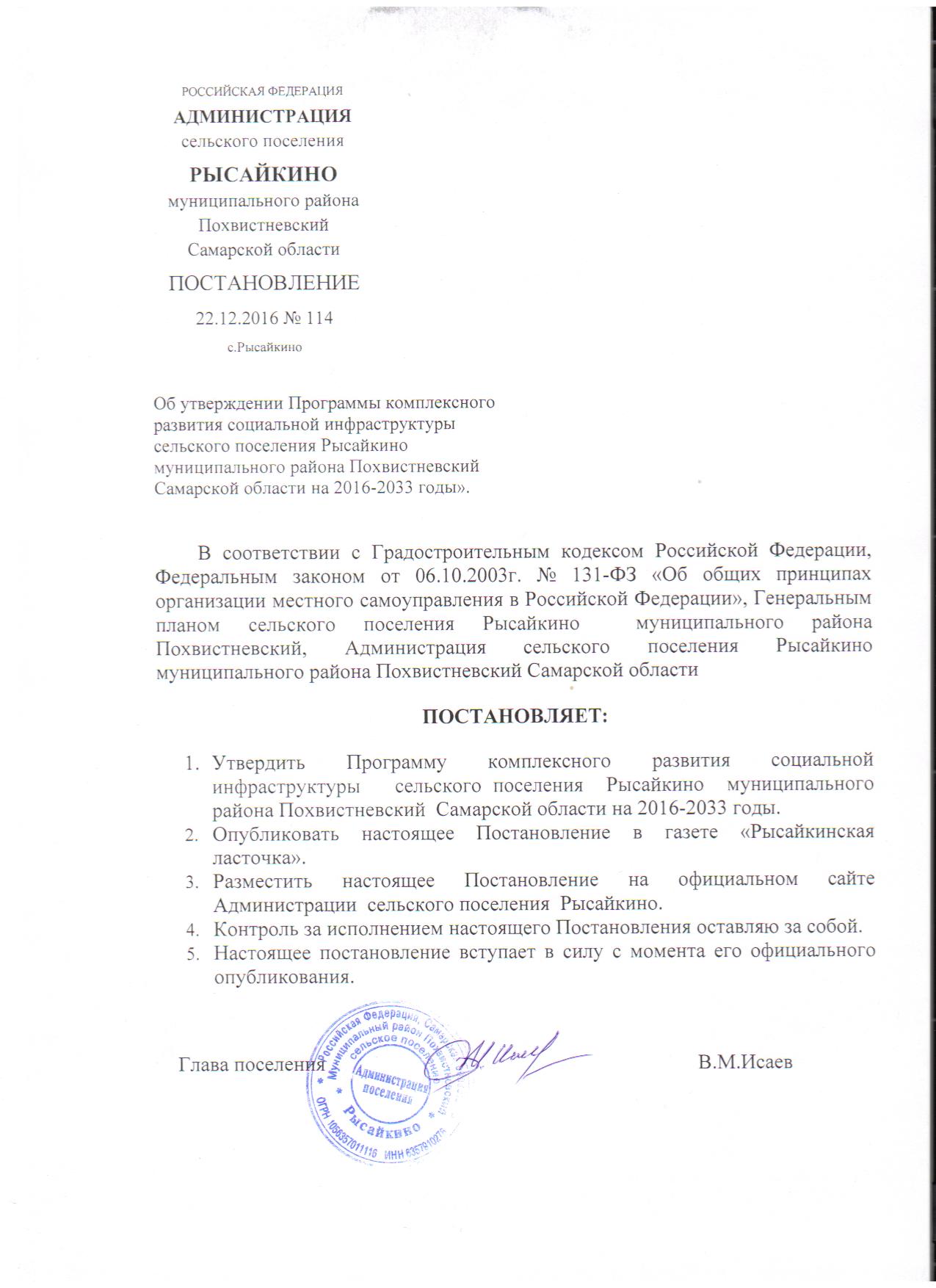 УтвержденаПостановлением АдминистрацииСельского поселения Рысайкиномуниципального района ПохвистневскийСамарской области от 22.12.2016  № 114ПРОГРАММА КОМПЛЕКСНОГО РАЗВИТИЯ СОЦИАЛЬНОЙ ИНФРАСТРУКТУРЫ СЕЛЬСКОГО ПОСЕЛЕНИЯ РЫСАЙКИНО МУНИЦИПАЛЬНОГО РАЙОНА ПОХВИСТНЕВСКИЙ  САМАРСКОЙ ОБЛАСТИ НА 2016-2033 годы.Паспорт программы.             1. ВведениеНеобходимость реализации  закона № 131-ФЗ от 06.10.2003 «Об общих принципах организации местного самоуправления в Российской Федерации» актуализировала потребность местных властей  в разработке     эффективной  стратегии развития не только на муниципальном уровне, но и на уровне отдельных сельских поселений.Стратегический план развития сельского поселения отвечает потребностям  и проживающего на его территории населения, и объективно происходящих на его территории процессов. Программа комплексного развития социальной инфраструктуры сельского поселения Рысайкино  (далее – Программа) содержит  чёткое представление  о  стратегических целях, ресурсах, потенциале  и об основных направлениях социального развития поселения на среднесрочную перспективу. Кроме того, Программа содержит совокупность  увязанных по ресурсам, исполнителям и срокам реализации мероприятий, направленных на достижение стратегических целей социального развития сельского поселения.Цели развития поселения и программные мероприятия, а также необходимые для их реализации ресурсы, обозначенные в Программе,  могут ежегодно корректироваться и дополняться в зависимости от складывающейся ситуации, изменения внутренних и внешних условий.Разработка настоящей Программы обусловлена необходимостью определить приоритетные по социальной значимости стратегические линии устойчивого развития сельского поселения Рысайкино - доступные для потенциала территории, адекватные географическому, демографическому, экономическому, социокультурному потенциалу, перспективные и актуальные для социума поселения. Программа устойчивого развития направлена на осуществление комплекса мер, способствующих стабилизации и развитию экономики, повышению уровня занятости населения, решению остро стоящих социальных проблем, межведомственной, внутри муниципальной, межмуниципальной и межрегиональной кооперации.Главной целью Программы является повышение качества жизни населения, его занятости и само занятости экономических, социальных и культурных возможностей на основе развития сельхозпроизводства, предпринимательства, личных подсобных хозяйств торговой инфраструктуры и сферы услуг. Благоприятные условия для жизни населения - это возможность полноценной занятости, получения высоких и устойчивых доходов, доступность широкого спектра социальных услуг, соблюдение высоких экологических стандартов жизни. В первую очередь это налаживание эффективного управления, рационального использования финансов и собственности.Для обеспечения условий  успешного выполнения мероприятий  Программы, необходимо на уровне каждого поселения разрабатывать механизмы, способствующие эффективному протеканию процессов реализации Программы. К числу таких механизмов относится  совокупность необходимых нормативно-правовых актов, организационных, финансово-экономических,  кадровых и других мероприятий, составляющих условия и предпосылки  успешного выполнения мероприятий Программы и достижения целей социального развития сельского поселения.2. Социально-экономическая ситуация  и потенциал развития  сельского поселения Рысайкино муниципального района Похвистневский  Самарской области.2.1. Анализ социального развития сельского поселенияОбщая площадь сельского поселения Рысайкино составляет  8420  га. Численность населения по данным на 01.01.2016 года составила  1555  человека. В состав поселения входят с.   Рысайкино (административный центр), пос. Новорысайкино, пос. Терегель, с. Султангулово.Наличие земельных ресурсов сельского поселения Рысайкино                                                 Таб.1Из приведенной таблицы видно, что сельскохозяйственные угодья занимают  90,7 %. Земли сельскохозяйственного назначения являются экономической основой поселения.2.2 АДМИНИСТРАТИВНОЕ ДЕЛЕНИЕСельское поселение Рысайкино включает в себя 4  населенных пункта, с административным центром в с. Рысайкино                                                                                                                                                                            Таб.22.3 ДЕМОГРАФИЧЕСКАЯ СИТУАЦИЯ Общая  численность  населения сельского поселения Рысайкино на 01.01.2016 года  составила 1555 человек. Численность  трудоспособного  возраста  составляет 908  человек (58,4 % от общей  численности).Данные о возрастной структуре населения на 01.01.2016 г.                                                                                                                           Таб.3 Демографическая ситуация в сельском поселении Рысайкино в 2016 году ухудшилась  по сравнению с предыдущими периодами,  число умерших  превышает число родившихся. Баланс  населения   в поселении   в последние  5 лет  практически не меняется.  Убывшее население  восполняется прибывшим.   Короткая продолжительность жизни, невысокая рождаемость, объясняется следующими факторами: многократным повышением стоимости самообеспечения  (питание, лечение, лекарства, одежда, коммунальные платежи).   Деструктивные изменения в системе медицинского обслуживания также оказывают влияние на рост смертности от сердечно-сосудистых заболеваний, онкологии. На показатели рождаемости влияют следующие моменты:- материальное благополучие;- государственные выплаты за рождение второго ребенка;- наличие собственного жилья;- уверенность в будущем подрастающего поколения.2.4    РЫНОК ТРУДА В ПОСЕЛЕНИИ   Численность трудоспособного населения - 1555  человека. Доля численности населения в трудоспособном возрасте от общей составляет  58,4  процентов . Часть трудоспособного населения вынуждена работать за пределами сельского поселения Рысайкино.                                                                                                                                                                                                                                                                                    Таб.4   Из приведенных данных видно, что    97,3 % граждан трудоспособного возраста трудоустроены. Пенсионеры составляют 30,8%  населения. В поселении существует незначительная  проблема занятости трудоспособного населения.            В связи с этим одной из    задач для органов местного самоуправления  в поселении  является  занятость населения.2.5 Развитие отраслей социальной сферыПрогнозом на 2016 год и на период до 2033 года  определены следующие приоритеты социального  развития сельского поселения Рысайкино муниципального района  Похвистневский  Самарской области:-повышение уровня жизни населения сельского поселения Рысайкино муниципального района   Похвистневский   Самарской области, в т.ч. на основе развития социальной инфраструктуры;-улучшение состояния здоровья населения на основе доступной широким слоям населения медицинской помощи и повышения качества медицинских услуг;-развитие жилищной сферы в сельском поселении Рысайкино;-создание условий для гармоничного развития подрастающего поколения в сельском поселении Рысайкино;-сохранение культурного наследия.2.6 КультураПредоставление услуг населению в области культуры в сельском поселении Рысайкино осуществляют:- СДК в  с. Рысайкино, ул.Ижедерова,59;- СДК в  с. Султангулово, ул.Победы,10;- библиотека в с. Рысайкино, ул.Ижедерова,59;        -  библиотека  в с. Султангулово,  ул.Победы ,10.В Домах культуры поселения созданы взрослые и детские коллективы, работают кружки для взрослых и детей различных направлений: театральные, танцевальные, музыкальные и т.д.Одним из основных направлений работы  является работа по организации досуга детей и подростков, это: проведение интеллектуальных игр, дней молодежи, уличных и настольных игр, викторин и т.д.Задача в культурно-досуговых учреждениях - вводить инновационные формы организации досуга населения и  увеличить процент охвата населения Проведение этих мероприятий позволит увеличить обеспеченность населения сельского поселения культурно-досуговыми учреждениями и качеством услуг.2.7 Физическая культура и спорт                                                                                                                                                             Таб.5В сельском поселении  Рысайкино ведется спортивная работа в многочисленных секциях:  теннис, волейбол, баскетбол, футбол.В зимний период любимыми видами спорта среди населения является, зимний  мини футбол, катание на коньках, на лыжах.Поселение достойно представляет многие виды спорта на районных,  областных и  всероссийских  соревнованиях, где завоевываются  призовые места.2.8    ОБРАЗОВАНИЕНа территории поселения находится 1 школа, 1 садик.                                                                                                                                                                                              Таб.6В связи с демографическим спадом наблюдается постепенное снижение численности обучающихся. В общеобразовательных учреждениях трудятся порядка   24  педагогов   и   5   воспитателей, большая часть из которых имеет высшее профессиональное образование.Кадровый состав педагогов обновляется за счет привлечения молодых специалистов к работе в сельской местности.                                          2.9  ЗДРАВООХРАНЕНИЕ                                                             На территории поселения находится следующие медучреждения.                                                                                                                                    Таб.7Причина высокой заболеваемости населения кроется в т.ч. и в особенностях проживания на селе:          низкий жизненный уровень,          отсутствие средств на приобретение лекарств,          низкая социальная культура,          малая плотность населения,          высокая степень алкоголизации населения поселения.Многие больные обращаются за медицинской помощью лишь в случаях крайней необходимости, при значительной запущенности заболевания и утяжелении самочувствия.2.10 СОЦИАЛЬНАЯ ЗАЩИТА НАСЕЛЕНИЯ        На территории сельского поселения Рысайкино осуществляет свою деятельность отделение ГБУ СО «Центр социального обслуживания граждан пожилого возраста и инвалидов муниципального района Похвистневский». Численность сотрудников – 14 человек, из которых 13 социальных работников. На сегодняшний день социальной службой обслуживается 82 человека2.11 ЖИЛИЩНЫЙ ФОНДСостояние жилищно - коммунальной сферы сельского поселенияДанные о существующем жилищном фондеЖители сельского поселения Рысайкино активно участвуют в различных программах по обеспечению жильем: «Жилье молодым семьям»,  «Молодые специалисты на селе» и т.д. Денежные средства поступают из федерального и областного бюджета и выделяются гражданам на строительство , приобретение жилья до 70% от стоимости  построенного, приобретенного жилья  в виде безвозмездных субсидий.            К услугам  ЖКХ,  предоставляемым  в поселении,  относится теплоснабжение, водоснабжение населения и вывоз мусора. Практически все населенные пункты газифицированы.Развитие среды проживания населения сельского поселения Рысайкино создаст непосредственные условия для повышения качества жизни нынешнего и будущих поколений жителей. Перед органами местного самоуправления поселения стоит задача развития коммунальной инфраструктуры, повышения эффективности и надежности функционирования жилищно-коммунального комплекса.Поселение не может развиваться без учета состояния и перспектив развития инженерных систем жизнеобеспечения, которые включают в себя такие составные части, как теплоснабжение, газоснабжение, электроснабжение и водоснабжение.Непосредственно под развитием систем коммунальной инфраструктуры поселения понимается проведение комплекса мероприятий нормативно-правового, организационного и иного характера, направленных на повышение качества жизни населения поселения, понимание жителями поселения сложности проводимой коммунальной реформы, а также подготовку и проведение соответствующих инвестиционных программ.3. Основные стратегические направления  развития поселенияИз   анализа вытекает, что стратегическими направлениями развития поселения должны стать  следующие действия: Экономические:1.    Содействие развитию КФХ, ИП, и вовлечение их как потенциального инвестора для выполнения социальных проектов, помощь в организации питания школьников на взаимовыгодных условиях.  2.    Содействие развитию   малого бизнеса через помощь в привлечении льготных кредитов на проекты, значимые для развития поселения и организации новых рабочих мест.                        Социальные:1.  Развитие социальной инфраструктуры, образования, здравоохранения, культуры, физкультуры и спорта:  - участие в отраслевых  районных, областных программах, Российских и международных грантах по развитию и укреплению данных отраслей;-содействие предпринимательской инициативы по развитию данных направлений и всяческое ее поощрение  (развитие и увеличение объемов платных услуг предоставляемых учреждениями образования, здравоохранения, культуры, спорта на территории поселения). 2.    Развитие личного подворья граждан, как источника доходов населения.- привлечение льготных кредитов из областного бюджета на развитие личных подсобных хозяйств;-помощь населению в реализации мяса с личных подсобных хозяйств;-поддержка предпринимателей осуществляющих закупку продукции с личных подсобных хозяйств на выгодных для населения условиях; 3.   Содействие в привлечении молодых специалистов в поселение (врачей, учителей, работников культуры, муниципальных служащих); -помощь членам их семей в устройстве на работу; -помощь в решении вопросов по  приобретению  этими  специалистами жилья через районные, областные и федеральные программы, направленные на строительство приобретения жилья, помощь в получении кредитов, в том числе ипотечных на жильё;4.    Содействие в обеспечении социальной поддержки слабозащищенным слоям населения:-консультирование, помощь в получении субсидий, пособий различных льготных выплат;-содействие в привлечении бюджетных средств, спонсорской помощи для поддержания одиноких пенсионеров, инвалидов, многодетных семей (заготовка твердого топлива, пиломатериал для ремонта жилья, проведение ремонта жилья,  лечение в учреждениях здравоохранения, льготное санаторно - курортное лечение);5.   Привлечение средств из областного и федерального бюджетов на укрепление жилищно-коммунальной сферы: - на восстановление водопроводов;- по ремонту и строительству жилья;- по программам молодая семья, сельское жилье, жилье для молодых специалистов, ипотечное кредитование для строительства приобретения жилья гражданами, работающими проживающими на территории поселения  ;6.   Содействие в развитии систем телефонной и сотовой связи, охват сотовой связью удаленных и труднодоступных поселков поселения.7.   Освещение населенных пунктов поселения.8.   Привлечение средств  из областного и федерального бюджетов на строительство и ремонт внутри-поселковых дорог.9.  Привлечение средств из бюджетов различных уровней для благоустройства сел поселения.4. Система основных программных мероприятий по развитию сельского поселения Рысайкино  Задача формирования стратегии развития такого сложного образования, каковым является сельское поселение, не может быть конструктивно решена без  анализа, выявления    и адекватного описания его важнейших  характеристик. Для этих целей при разработке Программы был использован эффективный инструмент исследования объектов подобного рода - системный анализ, который позволил воспроизвести основные системные характеристики поселения, показать механизмы его функционирования и развития. Использование инструментов системного анализа обусловлено необходимостью учета сложности и многообразия экономических, социальных, политических и других факторов, влияющих на развитие поселения. С данных позиций поселение  представляет собой сложную систему, которая характеризуется совокупностью различных подсистем, сложными и многочисленными взаимосвязями между ними, динамичностью протекающих процессов.  Использование системного анализа для  разработки Программы позволило выявить и описать основные сферы деятельности в сельском поселении. Таковыми являются: производственная сфера, сфера управления и развития, а также сферы  обеспечения условий функционирования и поддержания работоспособности основных элементов, составляющих основу сельского поселения.Мероприятия Программы социального развития сельского поселения Рысайкино включают как планируемые к реализации инвестиционные проекты, так и совокупность различных  организационных мероприятий, сгруппированных по указанным выше системным признакам. Перечень  основных программных мероприятий на период 2016-2033 гг., ответственных исполнителей  и ожидаемых результатов от их реализации с указанием необходимых объемов и потенциальных источников финансирования, приведены ниже.Таблица 8 «Объекты местного значения в физической культуры и массового спорта»Таблица 9 «Объекты местного значения в сфере культуры»5.   Оценка эффективности мероприятий Программы    Выполнение включённых в Программу организационных мероприятий и инвестиционных проектов, при условии разработки эффективных механизмов их реализации и поддержки со стороны местных администраций,  позволит достичь следующих показателей социального развития  сельского поселения Рысайкино в 2016 году по отношению к 2033 году.         За счет активизации предпринимательской деятельности, ежегодный рост объемов  производства в поселении. Соответственно, увеличатся объёмы налоговых поступлений в местный бюджет. При выполнении программных мероприятий ожидается рост объёмов производства сельскохозяйственной продукции в сельскохозяйственных предприятиях и в личных подсобных хозяйствах граждан.       В целях оперативного отслеживания и контроля хода осуществления Программы, а также оценки влияния результатов реализации Программы на уровень социально-экономического развития района в рамках выделенных приоритетов проводится и ежегодный  мониторинг по основным целевым показателям социально-экономического развития территории.6.    Организация  контроля  за реализацией Программы            Организационная структура управления Программой базируется на существующей схеме исполнительной власти  сельского поселения Рысайкино.            Общее руководство Программой осуществляет Глава поселения, в функции которого в рамках реализации Программы входит определение приоритетов, постановка оперативных и краткосрочных целей Программы.                          Оперативные функции по реализации Программы осуществляют штатные сотрудники Администрации сельского поселения под руководством Главы  сельского поселения.Глава сельского поселения осуществляет следующие действия:            - рассматривает и утверждает план мероприятий, объемы их финансирования и сроки реализации;            - выносит заключения о ходе выполнения Плана, рассматривает предложения по внесению изменений по приоритетности отдельных программных направлений и мероприятий.            - взаимодействует с районными и областными органами исполнительной власти по включению предложений сельского поселения Рысайкино  в районные и областные целевые программы;           -осуществляет руководство по:           - подготовке перечня муниципальных целевых программ поселения, предлагаемых  к финансированию из районного и областного бюджета на очередной финансовый год;            - реализации мероприятий Программы поселения.7.   Механизм обновления ПрограммыОбновление Программы производится:- при выявлении новых, необходимых к реализации мероприятий,- при появлении новых инвестиционных проектов, особо значимых для территории;- при наступлении событий, выявляющих новые приоритеты в развитии поселения, а также вызывающих потерю своей значимости отдельных мероприятий.Программные мероприятия могут также быть скорректированы в зависимости от изменения ситуации на основании обоснованного предложения исполнителя.По перечисленным выше основаниям Программа может быть дополнена новыми мероприятиями с обоснованием объемов и источников финансирования.8. ЗаключениеРеализация Программы строится на сочетании функций, традиционных для органов управления поселением (оперативное управление функционированием и развитием систем поселения), и новых (нетрадиционных) функций: интеграция субъектов, ведомств, установления между ними партнерских отношений, вовлечение в процесс развития новых субъектов (например, других муниципальных образований, поверх административных границ), целенаправленного использования творческого, культурного, интеллектуального, экономического потенциалов сельского поселения.Ожидаемые результаты:За период осуществления Программы будет создана база для реализации стратегических направлений развития поселения, что позволит ей достичь высокого уровня социального развития:1.       проведение уличного освещения обеспечит устойчивое энергоснабжение поселения; 2.       улучшение культурно-досуговой  деятельности будет способствовать формированию здорового образа жизни среди населения, позволит приобщить широкие слои населения к культурно-историческому наследию;3.       привлечения внебюджетных инвестиций в экономику поселения;4.       повышения благоустройства поселения;5.       формирования современного привлекательного имиджа поселения;6.       устойчивое развитие социальной инфраструктуры поселения.Реализация Программы позволит:1) повысить качество жизни жителей  сельского поселения Рысайкино;2) привлечь население поселения к непосредственному участию в реализации решений, направленных на улучшение качества жизни;3) повысить степень социального согласия, укрепить авторитет органов местного самоуправления.       Социальная стабильность в сельском поселении в настоящее время могут быть обеспечены только с помощью продуманной целенаправленной социально-экономической политики. И такая политика может быть разработана и реализована  через программы социально-экономического развития поселений.Переход к управлению сельским поселением через интересы благосостояния населения, интересы экономической стабильности и безопасности, наполненные конкретным содержанием и выраженные в  форме программных мероприятий, позволяет обеспечить  социально-экономическое развитие, как отдельных сельских поселений, так и муниципального образования в целом.Разработка и принятие  среднесрочной программы развития сельского поселения позволяет закрепить приоритеты социальной, финансовой, инвестиционной, экономической политики, определить последовательность и сроки решения накопившихся за многие годы проблем. А целевые установки Программы и создаваемые  для её реализации механизмы, закрепляющие «правила игры» на территории поселения, позволят значительно повысить деловую активность управленческих и предпринимательских кадров сельского поселения, создать необходимые условия для активизации экономической и хозяйственной деятельности на его территории.Наименование программы: Программа комплексного развития социальной инфраструктуры сельского поселения Рысайкино  муниципального района Похвистневский  Самарской области на 2016-2033 годы.Основание разработки программы:Градостроительный Кодекс Российской Федерации,Федеральный Закон № 131-ФЗ от 06.10.2003 «Об общих принципах организации местного самоуправления в Российской Федерации»,Генеральный план сельского поселения Рысайкино муниципального района Похвистневский  Самарской области,Устав сельского поселения Рысайкино  муниципального района Похвистневский  Самарской области.Постановление Правительства РФ от 01.102015 г. N 1050 «Об утверждении требований к программам комплексного развития социальной инфраструктуры поселений, городских округов»Заказчик программы:Разработчик программы:Администрация  сельского поселения  Рысайкино  муниципального района  Похвистневский  Самарской областиАдминистрация  сельского поселения Рысайкино муниципального района Похвистневский  Самарской областиОсновная цель программы:Развитие социальной инфраструктуры сельского поселения РысайкиноЗадачи программы:1. Создание правовых, организационных, институциональных и экономических условий для перехода к устойчивому социальному развитию поселения, эффективной реализации полномочий органов местного самоуправления;2. Развитие и расширение информационно-консультационного и правового обслуживания населения;3. Развитие социальной инфраструктуры, образования, здравоохранения, культуры, физкультуры и спорта: повышение роли физкультуры и спорта в деле профилактики правонарушений, преодоления распространения наркомании и алкоголизма;4.Сохранение объектов культуры и активизация культурной деятельности;5. Развитие личных подсобных хозяйств;6.Создание условий для безопасного проживания населения на территории поселения.7.Содействие в привлечении молодых специалистов в поселение (врачей, учителей, работников культуры, муниципальных служащих);8.Содействие в обеспечении социальной поддержки слабозащищенным слоям населения:Сроки реализации Программы:2016-2033 годыПеречень подпрограмм и основных мероприятийПеречень подпрограмм и основных мероприятийОсновные исполнители программы:- Администрация  сельского поселения Рысайкино муниципального района Похвистневский Самарской области,- предприятия, организации, предприниматели сельского поселения Рысайкино,- население сельского поселения РысайкиноИсточники финансирования Программы (млн. руб.)Программа финансируется из местного, районного, областного и федерального бюджетов, инвестиционных ресурсов банков, предприятий, организаций, предпринимателейСистема контроля за исполнением Программы:Собрание представителей сельского поселения РысайкиноКатегории земельОбщая площадьЗемли сельхоз назначения7641Земли поселений478Специального назначения35Земли лесного фонда266Итого земель в границах8420Наименование поселения,  с указанием административного центра Наименование населенных пунктов, входящих в состав поселенияЧисленность населения населенного пункта, чел.Расстояние от населенного пункта до административногоцентра, кмРасстояние от населенного пункта до  районного центра, кмСельское поселение Рысайкино муниципального района Похвистневский  Самарской области, административный центр – с.  Рысайкинос. Рысайкинопос. Новорысайкинопос. Терегель  с. Султангулово8977162	525 -34817202129Наименование населенного пунктаЧисло жителей, чел.Детей от 0 до 6 летДетей от 7 до 15 летНаселение трудоспособного возрастаНаселение пенсионного возрастаС.  Рысайкино8975671482288Пос. Новорысайкино71-34424Пос. Терегель62 373715С. Султангулово5253356345153Кол-во жителей всего1555Кол-во жителей трудоспособного возраста908Количество трудоустроенных жителей884% работающих от общего кол-ва  жителей56,8% работающих от жителей трудоспособного возраста97,3Количество дворов652Кол-во двор занимающихся ЛПХ652Кол-во пенсионеров480№Наименование объектаАдресМощность,м2 площ. полаСостояние123451Спортивный зал ГБОУ СОШ им.  Ф.Н.Ижедерова с.Рысайкинос.Рысайкиноул. Ижедерова,57180Удовлетворительное2Школьный стадионс.Рысайкиноул.Полевая, 7110000Удовлетворительное3спортивный зал Султангуловский филиал ГБОУ СОШ им. Ф.Н.Ижедерова с.Рысайкинос.Султангуловоул.Школьная,35а136Удовлетворительное4Футбольное полеПраздничная поляна с. Рысайкино5400Удовлетворительное №НаименованиеАдресМощность,местоЭтажн.1234512ГБОУ СОШ им. Ф.Н.Ижедерова    с. Рысайкино Султангуловский филиал ГБОУ СОШ им. Ф.Н.Ижедерова с.Рысайкинос.Рысайкиноул. Ижедерова,57с. Султангулово,ул. Школьная,351201151      1                                                                                                           3СП Детский сад «Березка»ул. Ижедерова,65а702№НаименованиеАдресСостояние12371 2ФАП с.Рысайкино ФАП с. Султангуловоул.Ижедерова, 61вул. Чапаева, 10удовлетворительное удовлетворительное№ ппНаименованиеНа 01.01. 2016г.1231Средний размер семьи, чел.32Общий жилой фонд, м2 общ.  36,996 тыс. м23Общий жилой фонд на 1 жителя,м2 общ. площади     23,64Ветхий жилой фонд, м2 общ. площади-№п/п Назначение инаименование объектаМестоположениеобъектаВид работ, которыйпланируется в целяхразмещения объектаСрок,до которого планируется размещение объекта, г.Основные характеристики объектаОсновные характеристики объектаОсновные характеристики объекта№п/п Назначение инаименование объектаМестоположениеобъектаВид работ, которыйпланируется в целяхразмещения объектаСрок,до которого планируется размещение объекта, г.Площадь земельногоучастка,  кв.м.Площадь объектаИные характеристики1Открытая спортивная/детская площадка с.Султангулово, ул.Победыстроительство20190,15 га2Открытая спортивная/детская площадка с.Султангулово, ул.Дружбыстроительство20190,25 га3Открытая спортивная/детская площадкас.Султангулово, ул.Чапаевастроительство20190,35 га4Открытая спортивная/детская площадкас.Рысайкино, ул.Ижедеровастроительство20190,17 га5Открытая спортивная/детская площадкап.Терегель, ул.Верыстроительство20190,5 га6Открытая спортивная/детская площадкап.Новорысайкино,Ул.Речнаястроительство20190,34 га№п/п Назначение инаименование объектаМестоположениеобъектаВид работ, которыйпланируется в целяхразмещения объектаСрок,до которого планируется размещение объекта, г.Основные характеристики объектаОсновные характеристики объектаОсновные характеристики объекта№п/п Назначение инаименование объектаМестоположениеобъектаВид работ, которыйпланируется в целяхразмещения объектаСрок,до которого планируется размещение объекта, г.Площадь земельногоучастка,  кв.м.Площадь объектаИные характеристики1Структурное подразделение «Березка» ГБОУ СОШ с.Рысайкинос.Рысайкиноул.Ижедерова, 65ареконструкция2020521,04 кв.м.2Султангуловский филиал ГБОУ СОШ с.Рысайкинос.Султангуловоул.Школьная, 35ареконструкция20201120 кв.м.3Библиотекасело Рысайкиноул. Ижедерова, 59реконструкция203011200 ед.хранения